ΣΥΛΛΟΓΟΣ ΕΚΠΑΙΔΕΥΤΙΚΩΝ Π. Ε.                    Μαρούσι  14 – 11 – 2023                                                                                                                     ΑΜΑΡΟΥΣΙΟΥ                                                   Αρ. Πρ.: 203Ταχ. Δ/νση: Μαραθωνοδρόμου 54                                            Τ. Κ. 15124 Μαρούσι                                                  Τηλ.: 210 8020697                                                                                         Πληροφ.: Δ. Πολυχρονιάδης (6945394406)     Email:syll2grafeio@gmail.com                                               Δικτυακός τόπος: http//: www.syllogosekpaideutikonpeamarousisou.gr                                                                                                                                                         ΠΡΟΣΠεριφερειακή Δ/νση Πρωτοβάθμιας & Δευτεροβάθμιας Εκπ/σης Αττικής Κοινοποίηση: ΤΑ ΜΕΛΗ ΤΟΥ ΣΥΛΛΟΓΟΥ ΜΑΣ,  ΥΠΑΙΘΑ, Διεύθυνση Π. Ε. Β΄ Αθήνας,  Σχολικούς Συμβούλους Εκπ/σης Γενικής & Ειδικής Αγωγής, Ένωση Συλλόγων Γονέων & Κηδεμόνων Αμαρουσίου, Σύλλογο Γονέων & Κηδεμόνων του 1ου Δημ. Σχ. Αμαρουσίου, Δ. Ο. Ε., Συλλόγους Εκπ/κών Π. Ε. της χώραςΘέμα: « Μη ικανοποίηση αιτήματος τριχοτόμησης τμημάτων της Ε΄ τάξης του 1ου Δημοτικού Σχολείου Αμαρουσίου». Κε Περιφερειακέ Διευθυντή Πρωτοβάθμιας & Δευτεροβάθμιας Εκπ/σης Αττικής,με βάση το υπ’ αριθμ. πρωτοκόλλου 193/1 – 11 – 2023 έγγραφο του Συλλόγου Εκπ/κών Π. Ε. Αμαρουσίου απευθυνθήκαμε στην Δ/νση Π. Ε. Β΄ Αθήνας διότι όπως πληροφορηθήκαμε από τον Σύλλογο των Διδασκόντων του 1ου Δημοτικού Σχολείου Αμαρουσίου είχε υποβληθεί αίτημα χωρισμού τμήματος της Ε΄ τάξης για σοβαρούς παιδαγωγικούς λόγους  από την κα Διευθύντρια του 1ου Δημοτικού Σχολείου Αμαρουσίου, κατόπιν ομόφωνης απόφασης του συλλόγου των διδασκόντων του ομώνυμου σχολείου αλλά και με σύμφωνη γνώμη των αρμόδιων σχολικών συμβούλων εκπαίδευσης (Δασκάλων – Γενικής & Ειδικής Αγωγής), το οποίο, όπως πληροφορήθηκε το σχολείο από την κα Προϊσταμένη Εκπ/κών Θεμάτων της Διεύθυνσης Π. Ε. Β΄ Αθήνας, δεν θα τύχαινε της έγκρισης του Δ/ντή Π. Ε. Β΄ Αθήνας. Εξηγήσαμε σε δια ζώσης συνάντηση που είχαμε με τον κο Διευθυντή Π. Ε. Β΄ Αθήνας και την κα Προϊσταμένη Εκπ/κών Θεμάτων της Β΄ Δ/νσης Π. Ε. Αθήνας, με τη συμμετοχή της κας Διευθύντριας του 1ου Δημοτικού Σχολείου Αμαρουσίου, ότι επειδή το 1ο Δημοτικό Σχολείο Αμαρουσίου υπέβαλε το συγκεκριμένο αίτημα για σοβαρούς παιδαγωγικούς λόγους τους οποίους γνωρίζουν και συμμερίζονται και οι αρμόδιες σχολικές σύμβουλοι και επιπρόσθετα τα δύο τμήματα της Ε΄ τάξης του ομώνυμου σχολείου έχουν συνολικά 45 μαθητές/μαθήτριες και μπορούν κάλλιστα και σύμφωνα με τον ισχύοντα νόμο να σχηματίσουν τρία ολιγομελή τμήματα, γεγονός που θα συμβάλλει αποφασιστικά τόσο στην αναβάθμιση της παιδαγωγικής λειτουργίας και της μαθησιακής διαδικασίας όσο και στην περαιτέρω εύρυθμη λειτουργία του σχολείου,  παρακαλέσαμε να επανεξεταστεί το συγκεκριμένο αίτημα του σχολείου και να  εγκριθεί, εφόσον υπάρχει και αίθουσα διαθέσιμη αλλά και εκπαιδευτικός για να καλυφθεί ο χωρισμός του τμήματος.Αν και ο κος Διευθυντής Π. Ε. Β΄ Αθήνας φάνηκε δεκτικός και κατανόησε πλήρως τους λόγους για τους οποίους είναι επιβεβλημένη η τριχοτόμηση των δύο τμημάτων της Ε΄ τάξης του 1ου Δημοτικού Σχολείου Αμαρουσίου, γεγονός που θα συμβάλλει καθοριστικά στην περαιτέρω εύρυθμη λειτουργία του σχολείου αλλά και στην παιδαγωγική και εκπαιδευτική ανέλιξη και ηρεμία των μαθητών της Ε΄ τάξης του 1ου Δημοτικού Σχολείου Αμαρουσίου, επικαλούμενος ότι μια τέτοια έγκριση τριχοτόμησης των δύο υπαρχόντων τμημάτων της Ε΄ τάξης από την πλευρά του, δεν θα ετύγχανε της έγκρισης της Περιφερειακής Δ/νσης Πρωτοβάθμιας & Δευτεροβάθμιας Εκπ/σης Αττικής, διότι, όπως μας κατατέθηκε, παρήλθε ο κατάλληλος χρόνος από την αρχή του σχολικού έτους που σύμφωνα με τις κείμενες διατάξεις του νόμου θα μπορούσε να τριχοτομηθεί το τμήμα με την έγκριση της Περιφερειακής Δ/νσης Πρωτοβάθμιας & Δευτεροβάθμιας Εκπ/σης Αττικής.Με βάση τα παραπάνω παρακαλούμε τον κο Περιφερειακό Δ/ντή Πρωτοβάθμιας & Δευτεροβάθμιας Εκπ/σης Αττικής κατά παρέκκλιση να εγκρίνει το αίτημα για τριχοτόμηση των τμημάτων της Ε΄ τάξης του 1ου Δημοτικού Σχολείου Αμαρουσίου συμβάλλοντας έτσι στην λύση ενός ιδιαίτερα σοβαρού προβλήματος παιδαγωγικής λειτουργίας του ομώνυμου σχολείου, λύση καθοριστικής σημασίας για την περαιτέρω εύρυθμη λειτουργία του σχολείου και την ηρεμία των μαθητών του. Επισυνάπτουμε τα σχετικά έγγραφα της σχολικής μονάδας προς την Δ/νση Π. Ε. Β΄ Αθήνας, είμαστε στη διάθεσή σας για περαιτέρω διευκρινήσεις και  παρακαλούμε για τις δικές σας άμεσες ενέργειες.  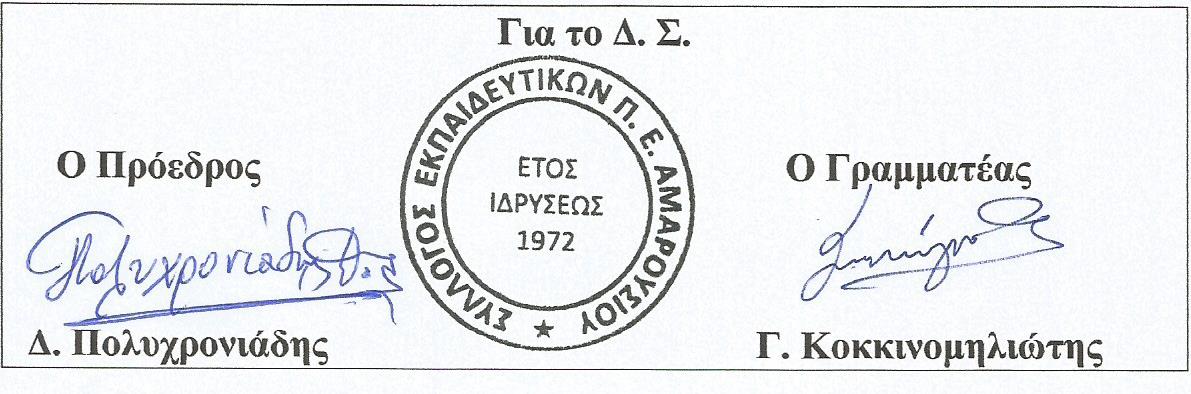 